Publicado en Valencia el 24/02/2015 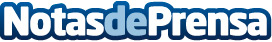 Recibe de forma gratuita la herramienta perfecta para reflotar tu empresaRESULTAE, firma dedicada a la mejora de resultados de sus clientes, ha reforzado sus recursos de consultoría en el área de Reestructuración de Empresas para responder a la fuerte demanda de sus servicios. “En RESULTAE tenemos experiencia en enfrentarnos a situaciones donde es necesario poner en marcha un plan de reestructuración, un plan de viabilidad que restablezca y garantice la continuidad y el crecimiento de la empresa lo más rápido posible"Datos de contacto:Jose AlamarConsultor experto en la mejora de resultados699422576Nota de prensa publicada en: https://www.notasdeprensa.es/recibe-de-forma-gratuita-la-herramienta_1 Categorias: Finanzas E-Commerce Recursos humanos Otros Servicios Consultoría http://www.notasdeprensa.es